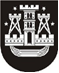 KLAIPĖDOS MIESTO SAVIVALDYBĖS TARYBASPRENDIMASDĖL LEIDIMO PRIVATIZUOTI (PIRKTI) GYVENAMĄSIAS PATALPAS  Nr.  KlaipėdaVadovaudamasi Lietuvos Respublikos vietos savivaldos įstatymo 16 straipsnio 2 dalies 26 punktu ir Lietuvos Respublikos valstybės paramos būstui įsigyti ar išsinuomoti ir daugiabučiams namams atnaujinti (modernizuoti) įstatymo 12 straipsnio 2 dalies 1 punktu, Klaipėdos miesto savivaldybės taryba nusprendžialeisti privatizuoti (pirkti) savivaldybei nuosavybės teise priklausančias gyvenamąsias patalpas:1. J. G. (duomenys neskelbtini), Klaipėdoje, 53/100 dalys gyvenamųjų patalpų, 25,02 kv. metro ploto, visas buto plotas – 47,21 kv. metro, unikalus Nr. (duomenys neskelbtini), namo statybos metai – 1979. Kaina – 41 000 Lt (keturiasdešimt vienas tūkstantis litų) (11 874,42 Eur);2. A. D. (duomenys neskelbtini), Klaipėdoje, 12,13 kv. metro ploto gyvenamosios patalpos su bendro naudojimo patalpomis, unikalus Nr. (duomenys neskelbtini), namo statybos metai – 1975. Kaina – 14 000 Lt (keturiolika tūkstančių litų) (4 054,68 Eur);3. V. Ž. (duomenys neskelbtini), Klaipėdoje, 51/100 dalis gyvenamųjų patalpų, 25,68 kv. metro ploto, visas buto plotas – 50,35 kv. metro, unikalus Nr. (duomenys neskelbtini), namo statybos metai – 1935. Kaina – 40 000 Lt (keturiasdešimt tūkstančių litų) (11 584,80 Eur).Šis sprendimas gali būti skundžiamas Lietuvos Respublikos administracinių bylų teisenos įstatymo nustatyta tvarka Klaipėdos apygardos administraciniam teismui.Savivaldybės merasVytautas Grubliauskas